Reduksi Roda GigiReduksi roda gigi dilakukan untuk mereduksi atau mengurangi putaran poros dari motor dengan menggunakan transmisi roda gigi. Berikut adalah persamaan dalam mereduksi putaran berdasarkan jumlah roda gigi :Atau : Dimana :	  : Jumlah gigi roda gigi penggerak		  : Jumlah gigi roda gigi yang digerakan			    : Putaran roda gigi penggerak (rpm)			    : Putaran roda gigi yang digerakan (rpm)Pemilihan Roda GigiRoda gigi merupakan komponen penghubung untuk mentransmisikan daya dari motor menuju suatu komponen melalui poros. Roda gigi yang digunakan dalam perencanaan perancangan ini sebagai pereduksi putaran dari motor dan bentuknya adalah termasuk roda gigi lurus dengan diameter yang berbeda-beda.Roda gigi dalam perencanaan banyak jenisnya berdasarkan letak poros yaitu sebagai berikut :Tabel 2.12 : Klasifikasi Roda Gigi								       (Sularso,1997:212)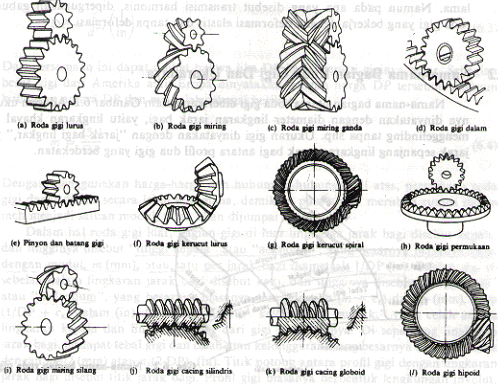 Gambar 2.10 : Klasifikasi Roda Gigia.	ModulPada dasarnya modul pada roda gigi diketahui sehingga dalam perencanaan roda gigi dapat dipermudah, berikut adalah persamaan dari harga modul :b.	Lebar Gigi	b = 10 mc.	Jarak Bagi Nominald.	Tinggi Kepala = k . m       untuk k = 1e.	Tinggi Kaki	   =     untuk  = 0,25f.	Tinggi Gigi	H  = 2,25 . mg.	Jumlah Gigii.	Diameter PitchKeterangan  :  m	: Modul (mm)		z	: Jumlah gigi			: Tinggi Kepala (mm)			: Tinggi Kaki (mm)			: Jarak bagi lingkar dan normal		H	: Tinggi gigi			: Diameter pitch			: Kelonggaran puncak (0,25)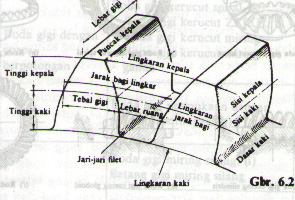 Gambar 2.11 : Profil Roda Gigi2.6.3	Kecepatan Linear Roda Gigi	Kecepatan keliling merupakan kecepatan yang dicapai roda gigi dalam satu meter per detik. Berikut adalah persamaan yang menyangkut hal tersebut adalah :Dimana : 	v   : Kecepatan Linear roda gigi (m/s)		: Diameter roda gigi penggerak (mm)		  : Putaran mula roda gigi (rpm)d   : Diameter jarak bagi (mm)Gaya Tangensial Roda GigiGaya tangensial adalah gaya yang diperoleh dalam arah keliling atau tangensial, gaya ini dapat diketahui dari gambar dan beberapa persamaan berikut :Dimana :  v    : kecepatan keliling (m/s)	     : daya rencana (kW)	      :  tangensial (kg)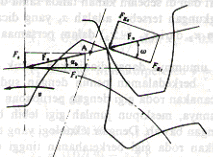 Gambar 2.12 : Gaya-gaya pada gigiBeban lentur yang diijinkan per satuan lebar sisiBesarnya beban lentur yang diijinkan per satuan lebar sisi dapat dihitung dengan besarnya modul motif jumlah gigi (z), faktor bentuk gigi (Y) dari roda gigi standar dengan sudut tekanan 20º faktor dinamis sebagai berikut :Dimana 	:  : tegangan lentur yang diijinkan (kg/mm²)		   m   : modul		   Y   : factor bentuk gigi		   : factor dinamisFaktor Dinamis Roda GigiSemakin tinggi kecepatanya, semakin besar pula variasi beban atau tumbukan yang terjadi. Tabel 2.13:	Faktor Bentuk Gigi								(Sularso,1997:240)Koreksi karena pengaruh kecepatan ini diberikan dalam bentuk faktor dinamis  yang tergantung pada kecepatan keiling dan ketelitian sebagaimana terdapat pada persamaan berikut :Dimana :	m  : Modul		Y  :  Faktor bentukTabel 2.14 	Faktor Dinamis 								(Sularso,1997:240)Beban permukaan yang diijinkan per satuan lebar gigiPerhitungan beban permukaan yang diijinkan per satuan lebar gigi dapat diperoleh dari persamaan :Dimana :  : factor tegangan kontak 	    : diameter lingkaran jarak bagi	     : factor dinamis.	Lebar sisi gigi yang diperlukan atas dasar perhitungan kekuatan permukaan adalah :	Pada umumnya harga b ditetapkan antara (6-10)m, untuk daya besar antara (10-16)m. Roda gigi dengan sisi yang sangat lebar cenderung mengalami deformasi, khususnya juga bekerja sebagai pinion, terutama jika ketelitian rendah dan mempunyai kesalahan dalam pemasangan, sehingga distribusi tekananya pada sisi gigi tidak merata. Jika dari suatu perhitungan kekuatan ternyata diperlukan perhitungan kembali dengnan mengambil bahan lain termasuk perlakuan panas atau merubah modul.Pemeriksaan Terhadap LenturanPemeriksaan roda gigi terhdap lenturan ini merupakan awal dari pemilihan beban yang akan digunakan dalam perencanaan, sehingga perencanaan aman untuk digunakan, berikut adalah formulasi dalam menentukan tegangan tersebut adalah :Dimana :		: Tegangan lentur (kg/mm²)			:  tangensial (kg)		b	: Lebar gigi (mm)		m	: modulBahan Roda GigiPada dasarnya pemilihan roda gigi tidak lepas dari bahan yang digunakan, akan tetapi pemilihan bahan roda gigi pada umumnya dipilih berdasarkan kekuatan tarik, tegangan lentur dan beban digunakan atau dikenakan. Berikut adalah klasifikasi tegangan lentur yang diijinkan tersebut adalah :Tabel 2.15	Tegangan Lentur yang Diizinkan pada Roda Gigi								(Sularso,1997:24)Letak PorosRoda GigiKeteranganRoda Gigi dengan poros sejajarRoda gigi lurus (a), roda gigi miring (b), roda gigi miring ganda (c)Klasifikasi atas dasar bentuk alur gigiRoda Gigi dengan poros sejajarRoda gigi luar, roda gigi dalam dan pinion (d), dan batang gigi pinion (e)Klasifikasi berdasarkan arah putaran yang berlawanan, putaran sama, dan gerakan lurus berputarRoda gigi dengan poros berpotonganRoda gigi kerucut (f), roda gigi kerucut spiral (g), roda gigi kerucut zerol, roda gigi kerucut miring, dan roda gigi kerucut miring gandaKlasifikasi atas dasar bentuk jalur gigiRoda gigi dengan poros berpotonganRoda gigi permukaan dengan poros berpotongan (h)Klasifikasi roda gigi dengan poros berpotongan berbentuk istimewaRoda gigi dengan poros silangRoda gigi miring (i), batang gigi miring silangKlasifikasi berdasarkan kontak titik, gerakan lurus dan berputar.Roda gigi dengan poros silangRoda gigi cacing silindris (j) roda gigi cacing selubung ganda (k), roda gigi cacing samping.Roda gigi dengan poros silangRoda gigi hiperoid, roda gigi hipoid (l), dan roda gigi permukaan silangJumlah gigi (z)YJumlah gigi (z)Y101112131415161718192021220,2010,2260,2450,2610,2760,2890,2950,3020,3080,3140,3200,3270,333252730343843506075100150300Batang gigi0,3390,3490,3580,3710,3830,3960,4080,4210,4340,4460,4590,4710,484Kecepatan rendah (v = 0,5 – 10 m/s)Kecepatan sedang (v = 5 – 20 m/s)Kecepatan sedang (v = 20 – 50 m/s)Kelompok bahanLambang bahanKekuatan tarik Kekerasan (Brinell) Tegangan Lentur yang diizinkan Besi CorFC 15FC 20FC 25FC 3015202530140 – 160160 -180180 – 240190 - 240791113Baja CorSC 42SC 46SC 49424649140160190121920Baja karbon untuk konstruksi mesinS25CS35CS45C455258123 – 183149 – 207167 - 229212630Baja paduan dengan pengerasan kulitS 15 CK50400 (dicelip dingin dalam minyak)3CBaja paduan dengan pengerasan kulitSNC 21SNC 2280100600 (dicelup dingin dalam air)35 – 4040- 55Baja Chrom nikelSNC 1SNC 2
SNC 3758595212 – 225248 – 302269 -32135 -4040 – 6040 – 60Perunggu logam delta Perunggu phosporPerunggu nikel1835 -6019 -3064 -9085-70 -100180 - 260510 -205 – 720 – 3-Dammar phenol3-5